GRĂDINIŢA CU  P.P. ȘI P.N. ,,SFINȚII ARHANGHELI MIHAIL ȘI GAVRIIL” PLOIEȘTI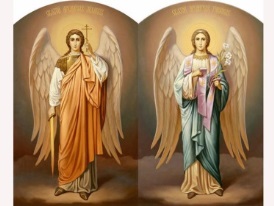 Aleea Levănțica, Nr. 2GTel.: 0244/574600E –mail: gradinitasfintiiarhangheli@yahoo.comConsiliul de Administrație al Grădiniței cu P.P. „Sfinții Arhangheli Mihail și Gavriil” PloieștiHOTĂRÂREA NR. 4/30.09.2020	Consiliul de Administrație al Grădiniței cu P.P. „Sfinții Arhangheli Mihail și Gavriil” Ploiești, întrunit în ședința din 30.09.2020,●  În conformitate cu prevederile Legii educatiei naționale nr.1/2011,● În conformitate cu Regulamentul cadru de organizare și funcționare a unităților de învățământ preuniversitar nr. 5447/2020;● În conformitate cu Hotărârea nr. 569/2015 pentru aprobarea Normelor metodologice privind decontarea cheltuielilor pentru naveta la şi de la locul de muncă a cadrelor didactice şi a personalului didactic auxiliar din învăţământul preuniversitar de stat;● În conformitate cu Ordinul nr. 4619/2014 pentru aprobarea Metodologiei-cadru de organizare si functionare a consiliului de administratie din unitatile de invatamant preuniversitar;HOTĂRĂȘTE:Art. 1. Aprobarea decontării navetei, după cum urmează:Apostol Bianca – 484 lei;Sicaru Iuliana – 352 lei;Mihai Ioana – 107 lei;Ivan Cătălina – 154 lei.Art. 2. Aprobarea reparației mașinii de gătit în valoare de 350 lei;Art. 3. Aprobarea cursului urmat de doamna Ionescu Nicoleta, intitulat „Practica în asigurarea calității educației în unitățile de învățământ preuniversitar”, în valoare de 350 lei;Art. 4. Aprobarea desfășurării „Scolii Altfel” în perioada 05-14.05.2021.                                                                                                                       Președinte C.A.                                                                                                                             Director,                                                                                                                        Bucur Adriana